№ 465-НҚ от 18.11.2021ҚАЗАҚСТАН РЕСПУБЛИКАСЫ ДЕНСАУЛЫҚ САҚТАУ МИНИСТРЛІГІМЕДИЦИНАЛЫҚ ЖӘНЕ ФАРМАЦЕВТИКАЛЫҚ БАҚЫЛАУ КОМИТЕТІМИНИСТЕРСТВО ЗДРАВООХРАНЕНИЯ РЕСПУБЛИКИ КАЗАХСТАНКОМИТЕТ МЕДИЦИНСКОГО И ФАРМАЦЕВТИЧЕСКОГО КОНТРОЛЯ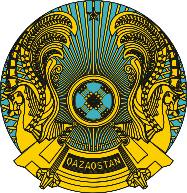 БҰЙРЫҚПРИКАЗ№ 	Нұр-Сұлтан қаласы	город Нур-СултанО прекращении действия регистрационного удостоверения медицинского изделия «монитор прикроватный реаниматолога и анастезиолога переносной МПР6-03-«Тритон»»В соответствии с подпунктом 7) пункта 3 Правил приостановления, запрета или изъятия из обращения либо ограничения применения лекарственных средств и медицинских изделий, утвержденных приказом исполняющего обязанности Министра здравоохранения Республики Казахстан от 24 декабря 2020 года № ҚР ДСМ-322/2020, ПРИКАЗЫВАЮ:Прекратить действие и отозвать регистрационное удостоверение медицинского изделия «монитор прикроватный реаниматолога и анастезиолога переносной МПР6-03 - «Тритон»», производитель ООО фирма «Тритон - ЭлектроникС», Россия, № КР-МТ-7№014581.		2. Управлению государственных услуг в сфере фармацевтической деятельности Комитета медицинского и фармацевтического контроля Министерства здравоохранения Республики Казахстан (далее – Комитет) в течение одного календарного дня со дня принятия настоящего решения, известить в письменной (произвольной) форме территориальные подразделения Комитета медицинского и фармацевтического контроля Министерства здравоохранения Республики Казахстан, владельца регистрационного удостоверения лекарственных средств и государственную экспертную организацию в сфере обращения лекарственных средств и медицинских изделий.          3. Территориальным подразделениям Комитета в течение одного рабочего дня со дня получения информации о данном решении обеспечить:1) извещение (в письменной произвольной форме) местных органов государственного управления здравоохранением областей, городов республиканского значения и столицы, другие государственные органы (по компетенции);2) размещение в средствах массовой информации;3) представление в Комитет сведений об исполнении мероприятий, предусмотренных подпунктами 1) и 2) настоящего пункта, а также информацию по пункту 4.  4. Субъекту, имеющему в наличии серию (партию) или серии (партии) подлежащих изъятию из обращения медицинских изделий, в течение пяти календарных дней со дня получения уведомления о необходимости их возврата, направить территориальному подразделению Комитета соответствующую информацию о возврате производителю, дистрибьютору с приложением подтверждающих документов.	5. Контроль за исполнением настоящего приказа возложить на заместителя председателя Комитета Ержанова С.А. 		6. Настоящий приказ вступает в силу со дня его подписания.		Основание: письмо ООО фирма «Тритон - ЭлектроникС» от 22 октября 2021 года №859/4,4.Согласовано17.11.2021 21:01 Ордабекова Ж. К. ((и.о Ержанова С.А.))17.11.2021 21:21 Балтабекова Динара Жумагалиевна18.11.2021 10:14 Мукатаева Жанна АдильхановнаПодписано18.11.2021 10:15 Байсеркин Бауыржан СатжановичПредседатель Комитета медицинского и фармацевтического контроляМинистерства здравоохранения Республики Казахстан                                                                                                                                                        Б. Байсеркин